GASSOR’STAEKWON-DO WALESBREAKING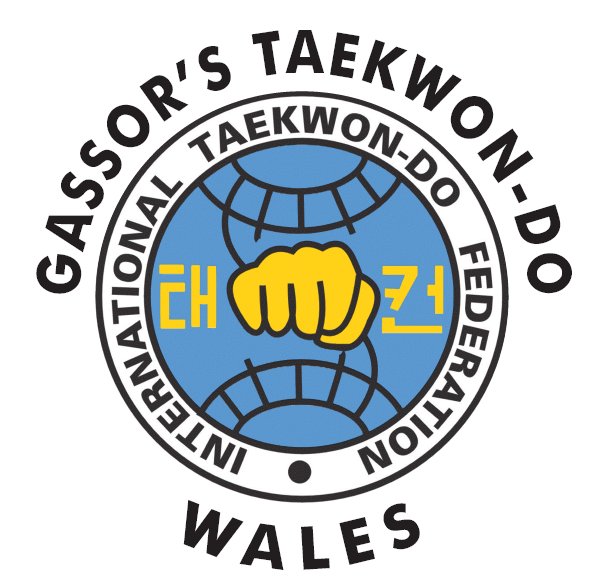  GRADING SYLLABUSName _______________________Club   _______________________Instructor_____________________Chief Instructor –Senior Master Gary Gassor 8th Degree Black BeltRevised Edition: January 2016 www.mafcmartialarts.comUK ITF DEGREE GRADING BREAKING SYLLABUSThe student will get three attempts at each technique. Points will be awarded on the following basis at the Grading Examiners discretion;Break 1st time with a good technique = 5 pointsBreak 2nd time with a good technique = 4 pointsBreak 3rd time with a good technique = 3 pointsNo break after 3 attempts but good effort & technique = 2 pointsNo break after 3 attempts but good effort & poor technique = 1pointNo break after 3 attempts poor effort & technique = 0 points1ST KUP – 1ST DEGREEStudent’s choice of hand technique left & right hand.Student’s choice of leg technique left & right leg.Another choice of leg technique left & right leg.Students 13 & under will be required to break the following;Male & Female: Hand ½”, Foot ½”, Foot ½”Students 14-17 will be required to break the following;Male -60kg: Hand ½”, Foot 1”, Foot 1”Male +60kg: Hand 1”, Foot 1”, Foot 1”Female -55kg: Hand ½”, Foot ½”, Foot 1”Female +55kg: Hand½”, Foot 1”, Foot 1”Students 18+ will be required to break the following;Male -70kg: Hand 1”, Foot 1½”, Foot 1½”Male +70kg: Hand 1”, Foot 2”, Foot 2”Female -60kg: Hand ½”, Foot 1”, Foot 1”Female +60kg: Hand1”, Foot 1”, Foot 1”1ST DEGREE – 2ND DEGREEStudent’s choice of hand technique left & right hand.Student’s choice of leg technique left & right leg.Student’s choice of jumping or flying leg technique left & right leg.Students 13 & under will be required to break the following;Male & Female: Hand ½”, Foot ½”, Flying Foot ½”Students 14-17 will be required to break the following;Male -60kg: Hand ½”, Foot 1”, Flying Foot 1”Male +60kg: Hand 1”, Foot 1”, Flying Foot 1”Female -55kg: Hand ½”, Foot ½”, Flying Foot 1”Female +55kg: Hand½”, Foot 1”, Flying Foot 1”Students 18+ will be required to break the following;Male -70kg: Hand 1”, Foot 1½”, Flying Foot 1½”Male +70kg: Hand 1”, Foot 2”, Flying Foot 2”Female -60kg: Hand ½”, Foot 1”, Flying Foot 1”Female +60kg: Hand1”, Foot 1”, Flying Foot 1”2ND DEGREE – 3RD DEGREEStudent’s choice of hand technique left & right hand.Back Piercing Kick left & right leg.Student’s choice of jumping or flying leg technique left & right leg.Students 14-17 will be required to break the following;Male -60kg: Hand 1”, back kick 1”, Flying Foot 1½”Male +60kg: Hand 1”, back kick 1½”, Flying Foot 1½”Female -55kg: Hand ½”, back kick½”, Flying Foot 1”Female +55kg: Hand½ ”, back kick 1”, Flying Foot 1”Students 18+ will be required to break the following;Male -70kg: Hand 1”, back kick1½”, Flying Foot 1½”Male +70kg: Hand 1½”, back kick 2”, Flying Foot 2”Female -60kg: Hand 1”, back kick 1”, Flying Foot 1”Female +60kg: Hand1 ”, back kick1”, Flying Foot 1½”3RD DEGREE – 4TH DEGREEStudent’s choice of hand technique left & right hand.Back Piercing Kick left & right leg.Lead leg Side Kick left & right leg.Student’s choice of jumping or flying leg technique left & right leg.Students 18+ will be required to break the following;Male -70kg: Hand 1”, Back kick 1½”, Side kick 1”, Flying Foot 1½”Male +70kg: Hand 1½”,Back kick 2”, Side kick 1½”, Flying Foot 2”Female -60kg: Hand 1”, Back kick 1”, Side kick 1”, Flying Foot 1½”Female +60kg: Hand1 ”, Back kick1½”, Side kick 1”, Flying Foot 1½”4TH DEGREE – 5TH DEGREEStudent’s choice of hand technique left & right hand.Back Piercing Kick left & right leg.Lead leg Side Kick left & right leg.360° jumping back on choice leg.Fore fist punch air break on choice hand.Students 18+ will be required to break the following;Male -70kg: Hand 1½”, Back kick 1½”, Side kick 1½”, 360° JBK 1”, Air break1”Male +70kg: Hand 2”,Back kick 2”, Side kick 2”, 360° JBK1½”, Air break1”Female -60kg: Hand 1”, Back kick 1”, Side kick 1”, 360° JBK ½” Air break½”Female +60kg: Hand1 ”, Back kick1½”, Side kick 1½”, 360° JBK 1” Air break½”5TH DEGREE – 6TH DEGREEStudent’s choice of hand technique left & right hand.Back Piercing Kick left & right leg.Lead leg Side Kick left & right leg.360° jumping back left & right leg.Fore fist punch air break on choice hand.Student’s choice of Jumping or flying kick on choice legStudents 18+ will be required to break the following;Male -70kg: Hand 2”, Back kick 2”, Side kick 2”, 360° JBK 1½”, Air break1”,Choice jumping kick2½”Male +70kg: Hand 2½”,Back kick 2½”, Side kick 2½”, 360° JBK 2”, Air break1”, Choice jumping kick 3”Female -60kg: Hand 1½”, Back kick 1½”, Side kick 1½”, 360° JBK 1” Air break½” Choice jumping kick 1½”Female +60kg: Hand1½ ”, Back kick 2”, Side kick 2”, 360° JBK 1½” Air break½” Choice jumping kick 2”6TH DEGREE – 7TH DEGREEStudent’s choice of hand technique left & right hand.Back Piercing Kick left & right leg.Side Kick left & right leg.360° jumping back left & right leg.Student’s choice of Jumping or flying kick on left & right leg.Students 18+ will be required to break the following;Male -70kg: Hand 2½”, Back kick 2½”, Side kick 2½”, 360° JBK 2”, Jumping kick 3”Male +70kg: Hand 3”,Back kick 3”, Side kick 3”, 360° JBK 2½”, Jumping kick 3½”Female -60kg: Hand 2”, Back kick 2”, Side kick 2”, 360° JBK 1½” Jumping kick 2”Female +60kg: Hand2 ”, Back kick 2½”, Side kick 2½”, 360° JBK 2” Jumping kick 2½”